Intensive supervision orderWhat is an intensive supervision order (ISO)?What is an intensive supervision order (ISO)?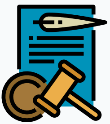 It is for young people who have been on other orders and may go to detention.For 10, 11 or 12 years old at the time the court decides your sentence.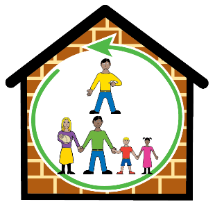 You can still live with your family.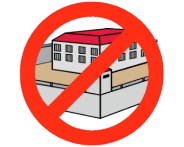 You do not go to detention.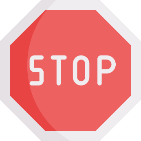 It is a way to help you stop offending.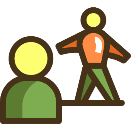 It means a youth justice officer (or YJ officer) will supervise you.What happens?What happens?What happens?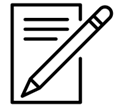 Before you get this order, the court may get a YJ officer to write a report about you.Before you get this order, the court may get a YJ officer to write a report about you.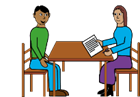 You will meet the YJ officer. They will talk to you more about what you can do on this order.They may talk to you aboutYou will meet the YJ officer. They will talk to you more about what you can do on this order.They may talk to you about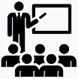 schoolschool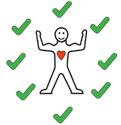 good things you want to do in your life.good things you want to do in your life.RulesRulesRulesYou must:You must:You must: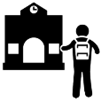 do all the activities in your ISO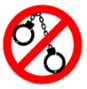 not break the lawdo what your YJ officer says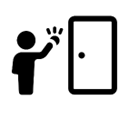 let your YJ officer visit you.You must tell your YJ officer within 2 days if you:You must tell your YJ officer within 2 days if you:You must tell your YJ officer within 2 days if you: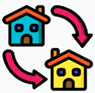 move housechange schools.You must tell and give lots of time to the YJ officer if you:You must tell and give lots of time to the YJ officer if you:You must tell and give lots of time to the YJ officer if you: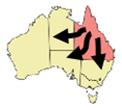 You must tell and give lots of time to the YJ officer if you want to leave Queensland.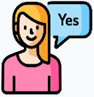 Your YJ officer needs to say ‘yes’.Court can give you extra things for you to do on your order.Extra things like:Court can give you extra things for you to do on your order.Extra things like:Court can give you extra things for you to do on your order.Extra things like: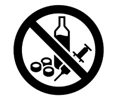 help to get off drugs and alcohol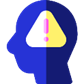 mental health help.What if I break the rules?What if I break the rules?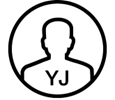 Your YJ officer will tell you what happens if you break the rules.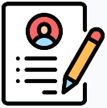 If you break a rule, your YJ officer will give you a warning letter.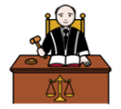 If you keep breaking the rules, you will go back to court.The court will decide if you will stay on an intensive supervision order.The court may give you a different order.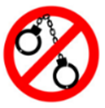 You must stay out of trouble when you are on an intensive supervision order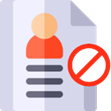 If you do another offence, the court may decide you have breached your order.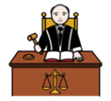 This means the court gave you rules but you did not follow the rules.The court may give you more punishment.My orderMy order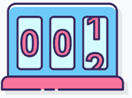 How long is the order (in months)   _________________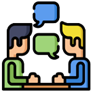 My 1st meeting with my YJ officer is: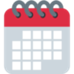 Date _________________________________________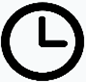 Time _________________________________________Who do I talk to in YJ?Who do I talk to in YJ?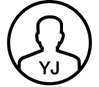 Ask for the intake officer.You must call them 1 day after court.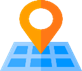 Where _______________________________________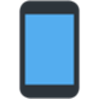 Phone _______________________________________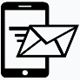 Email ________________________________________The material presented in this publication is distributed by the Queensland Government for information only and is subject to change without notice. The Queensland Government disclaims all responsibility and liability (including liability in negligence) for all expenses, losses, damages and costs incurred as a result of the information being inaccurate or incomplete in any way and for any reason. © State of Queensland (Department of Youth Justice, Employment, Small Business and Training) 2023.The material presented in this publication is distributed by the Queensland Government for information only and is subject to change without notice. The Queensland Government disclaims all responsibility and liability (including liability in negligence) for all expenses, losses, damages and costs incurred as a result of the information being inaccurate or incomplete in any way and for any reason. © State of Queensland (Department of Youth Justice, Employment, Small Business and Training) 2023.